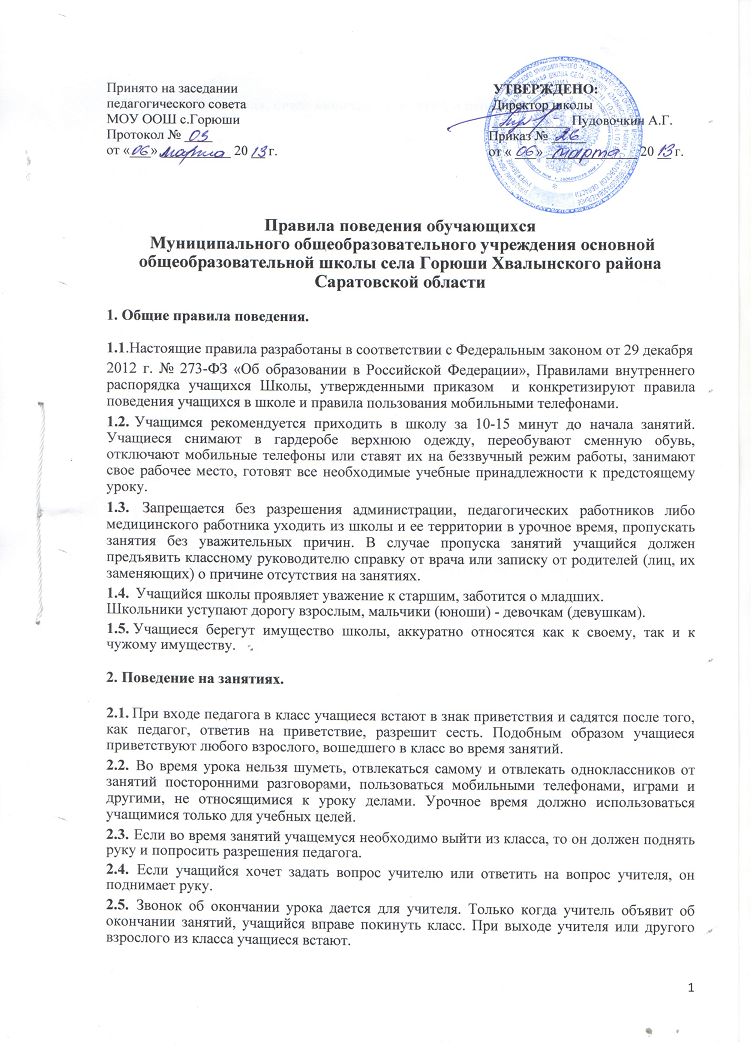 3. Поведение до начала, после окончания занятий и переменах.3.1. Во время перерывов (перемен) учащийся обязан: - навести чистоту и порядок на своем рабочем месте;-подчиняться требованиям педагога и работников школы; помочь подготовить класс по просьбе педагога к следующему уроку.3.2. С целью предупреждения травматизма учащихся нельзя: бегать вблизи оконных проемов и в других местах, не приспособленных для игр; толкать друг друга, бросаться предметами и применять физическую силу; употреблять непристойные выражения и жесты, шуметь, не мешать отдыхать другим; 3.3. Дежурный по классу:находится в классе во время перемены; обеспечивает порядок в классе; помогает педагогу подготовить класс к следующему уроку; 3.4. Учащиеся, находясь в столовой: подчиняются требованиям педагога и работников столовой; соблюдают дисциплину; проявляют внимание и осторожность при употреблении горячих и жидких блюд; убирают за собой посуду после принятия пищи. 4. Заключительные положенияУчащиеся не имеют права во время нахождения на территории школы и при проведении школьных мероприятий совершать действия, опасные для жизни, здоровья самих себя и окружающих. Настоящие правила распространяются как на территорию школы, так и на все мероприятия, проводимые школой. 